FONDCLUBREKKEMDuivenmaatschappij “DE AREND”    33193Lokaal Kantine LVDKASTEELWEG,148560 GULLEGEMwww.dearendrekkem.beFacebook:   de arend rekkemE-mail   dearendrekkem@gmail.com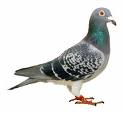 VLUCHTKALENDER 2022Vriend duivenliefhebber,Om maar meteen met de deur in huis te vallen,we hebben voor onze vereniging terug een nieuwe thuishaven moeten opzoeken.Het schoolgebouw die ons onder dak verleende krijgt binnenkort een andere bestemming en er bleek geen plaats meer te zijn voor verenigingen.Daar we reeds een gedeeltelijke samenwerking hadden met “De Gullegemse Duivenmaatschappij”,gaan we die versterken en gaan zowel inkorvingen als afslag vanaf heden ook plaatsvinden in de “LVD-KANTINE” gelegen nabij “FINLANDIA” aan de Kasteelweg,14 te Gullegem.Voor de ontvangst van de liefhebbers werden bijkomende tenten geplaatst en blijft er ruime parkeermogelijkheid.Het is wel degelijk zo dat BEIDE verenigingen volledig autonoom blijven werken,m.u.v. van de cafetaria die in samenwerking gaat uitgebaat worden.De laureaten van het voorbije seizoen konden we niet op de traditionele wijze vieren,maar we denken dat de organisatie van de prijsuitreiking op zaterdag 05 maart ll.,met het gratis buffet en de nodige drankjes ook wel in de smaak zijn gevallen.We kijken er samen met jullie naar uit om terug een “ECHT KAMPIOENENFEEST” op poten te kunnen zetten.Ook wil ik er aan houden onze liefhebbers te feliciteren dat zich klasseerden in de NATIONALE KAMPIOENSCHAPPEN K.B.D.B.,waar we 27 nominaties mochten noteren en er waren ook 34 vermeldingen in de PROVINCIALE KAMPIOENSCHAPPEN.Verder mochten we ook 1 NATIONALE WINNAAR,9 ZONALE en 16 PROVINCIALE zeges vieren en springt uiteraard ook de OVERWINNING in het ALGEMEEN KAMPIOENSCHAP van de BELGISCHE VERSTANDHOUDING in het oog. Ook komend seizoen blijven we de ingeslagen weg verder bewandelen en gaan we regelmatig gratis prijzen op onze vluchten verspelen en blijven we de GRATIS fles champagne op iedere vlucht schenken.Wat betreft de kampioenschappen gaan we de prijzentafel terug iets optrekken.Op de wedstrijden op de DAGFOND (vanaf Limoges)en de INTERNATIONALE vluchten gaan we voor een SAMENSPEL met het VERBOND RUISELEDE/WINGENE en we voorzien hiervoor ook mooi begiftigde kampioenschappen.Een woord van dank gaat naar alle medewerkers in onze vereniging, naar onze sponsoren en sympathisanten, de schenkers van ere-en gratis prijzen, de schenkers en koper(s) voor en op onze jaarlijkse duivenverkoop.Uiteraard ook dank aan de liefhebbers die in onze vereniging komen spelen, zij die hun vertrouwen blijven schenken aan onze mooie club.Graag tot binnenkort!!!Sportieve groeten,Frederik Bracke,voorzitter “De Arend” RekkemHET BESTUUR 2022VOORZITTER:                              BRACKE Frederik        0475/40.86.73      f-bracke@skynet.beONDER-VOORZITTER:               PEIRS Steven               0494/63.25.16      peirs@scarlet.be SECRETARIS:                                NOPPE Dirk                0479/41.34.28       dirknoppe@skynet.beADJUNCT-SECRETARIS:             DEBACKER Chris        0486/44.07.50PENNINGMEESTER:                   DENYS Erik                  0473/27.39.00      erikdenys@skynet.beADJUNCT-PENNINGMEESTER: VERHEYE RinoPUBLIC-RELATIONS:                  VANDEMAELE WilfriedBESTUURSLEDEN:                      VALCKE Alisha                                                      VANGHELUWE EddyStamnummer K.B.D.B.             33193NUTTIGE TELEFOONNUMMERS-Enkel voor AANMELDINGEN0470/22.34.38     0470/22.31.86    0479/17.93.28Let wel:  voor de vluchten die meer dan 1 dag openstaan, zal vanaf DAG 2 enkel het laatste nummer gebruikt worden.-Verantwoordelijke INKORVINGEN en AFSLAGNOPPE Dirk          0479/41.34.28-CONTACTPERSOONBRACKE Frederik  0475/40.86.73-FINANCIEEL verantwoordelijke (prijsgelden….)DENYS Erik   0473/27.39.00-LOKAAL0475/40.86.73DUBBELINGEN op INTERPROVINCIALE VLUCHTEN: (inrichter Interwestvlaamse Vereniging)Alleen REKKEMVluchten uit: CHATEAUROUX  op 21/05 (O.+Jl.)-11/06 (O.+Jl.)-02/07 (O.+Jl.)-20/08 (O/Jl.+Jo.)MONTOIRE op 23/07 (O.+Jl.+Jo.)-03/09 (O/Jl.+Jo.)DUBBELINGEN op NATIONALE VLUCHTEN ZWARE HALVE FOND:Alleen REKKEMVluchten uit:ARGENTON op 04/06 (O.+Jl.)-18/06 (O+Jl.)-13/08 (O.+Jl.+Jo.)- 27/08 (O/Jl.+Jo.)BOURGES op 28/05 (O.+Jl.)-30/07 (O.+Jl.+Jo.)CHATEAUROUX op 06/08 (O.+Jl.) en 10/09 (O/Jl.+Jo.)GUERET op 09/07 (O.Jl.)ISSOUDUN op 25/06 (O.+Jl.)La SOUTERRAINE op 16/07 (O.+Jl.)Omtrek voor deze dubbelingen: De arrondissementen KORTRIJK-IEPER-ROESELARE-TIELT +Escanaffles,Herseaux,Houtem,Komen,Luigne,Moeskroen,Neerwaasten,Ploegsteert,Pottesen Waasten in HENEGOUWEN.DUBBELINGEN op NATIONALE FONDVLUCHTEN:SAMENSPEL met REKKEM en RUISELEDE/WINGENEVluchten uit:BRIVE op 09/07 (O.+Jl.)CAHORS op 16/07 (O.)LIBOURNE op 06/08 (O.+Jl.)LIMOGES op 11/06 (O.)-25/06 (O.+Jl.)MONTELIMAR op 02/07 (O.)SOUILLAC op 23/07 (O.+Jl.)TULLE op 30/07 (O.+Jl.)VALENCE op 18/06 (O.)DUBBELINGEN op de INTERNATIONALE ZWARE FONDVLUCHTEN:SAMENSPEL met REKKEM en RUISELEDE/WINGENEVluchten uit:AGEN op 01/07 (O.+Jl.)BARCELONA op 08/07 (O.)NARBONNE op 29/07 (O.+Jl.)Saint-VINCENT op 15/07 (O.)PERPIGNAN op 05/08 (O.)Omtrek : WEST-VLAANDEREN+ de palende en overaanpalende in OOST-VLAANDEREN en HENEGOUWEN.DAG EN UUR VAN INKORVEN-ZWARE HALVE FOND:                             donderdag                         van 18.30 tot 21.00 uur-DAGFOND (Nationaals):                          woensdag                         van 18.30 tot 21.00 uur-INTERNATIONAALS:                                 maandag                           van 18.30 tot 21.00 uurDe uren van inkorving zullen steeds op de vluchtbeschrijving vermeld zijn.Wijzigingen zullen ook steeds kenbaar gemaakt worden op ons web  www.dearendrekkem.beAANDACHT!!! De liefhebber die aan een vlucht wil deelnemen IS VERPLICHT zijn vermoedelijk aantal duiven die hij wenst in te korven kenbaar te maken aan de vereniging waar hij gaat inkorven,dit UITERLIJK tegen 20.00 uur de avond VOOR de desbetreffende inkorving. PARAMYXO-FORMULIERENBij de eerste inkorving dient de liefhebber zijn PARAMYXO-formulier af te geven.BELANGRIJK: vaccinatie paramyxo is VERPLICHT voor ALLE DUIVEN op het hok.NOOT: vergeet NIET het formulier af  te geven waarop eventueel bijkomende entingen op staan.CONTROLEREN EN AANMELDENVoor ALLE NATIONALE en INTERNATIONALE wedvluchten dienen ALLE GEKLOKTE duiven verplicht aangemeld te worden.Zie de modaliteiten op de laatste pagina’s in dit boekje.AFSLAGDe KBDB vraagt de uren te vermelden op de vluchtbeschrijvingen wanneer de liefhebbers hun modules en/of constateurs voor afslag kunnen aanbieden.Niet steeds op voorhand te bepalen,maar bij normaal vluchtverloop,op de dag van de lossing tussen 18.00 en 19.00 uur. VLUCHTKALENDER ZWARE HALVE FOND en FOND 2022IP= InterprovinciaalNat= NationaalInt.= InternationaalX= telt mee voor het kampioenschap in de aangeduide categorie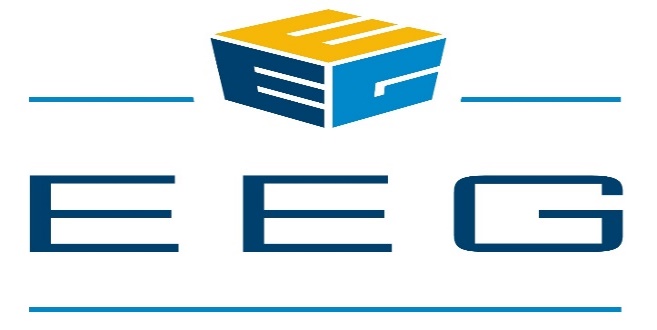 “DE CHAMPAGNE-PRIJS”GRATIS DAGPRIJSOp alle vluchten van deze kalender verspelen we een FLES CHAMPAGNE per categorie.De winnaar is de liefhebber die zijn duif op de uitslag klasseert op de plaats van de effectieve lossingsdatum van de vlucht, vandaar “DE DAGPRIJS”. Enkel de wedstrijden waar min.100 duiven aan deelnemen komen in aanmerking.ALLEEN ingekorfde duiven in lokaal REKKEM komen in aanmerking voor de dagprijs. Voor de vluchten in SAMENSPEL is het de uitslag DUBBELING REKKEM. Dezelfde liefhebber kan tijdens het seizoen MAXIMUM 6 FLESSEN CHAMPAGNE winnen.Wanneer een liefhebber die reeds het maximum aantal flessen won,zich op de “dagprijs” klasseert,zal deze overgaan naar de eerst opvolgende liefhebber.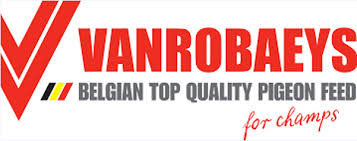 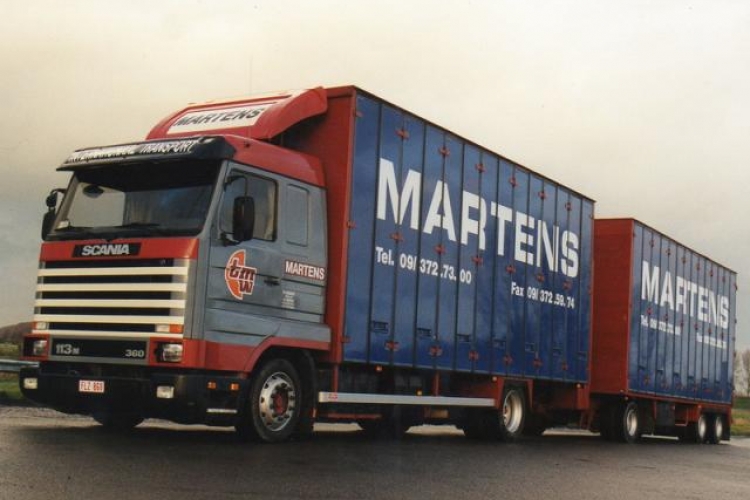 DE AREND REKKEMGRATIS FONDKAMPIOENSCHAPPEN 2022KAMPIOENSCHAP ZWARE HALVE FOND OUDE:Met 1ste en 2de ingegeven duif met de X aangeduide vluchten in de categorie ZWARE HALVE FOND OUDE€935 verdeeld als volgt, aan de 1ste Kampioen €300 en verder 200-100-75-50-50-50-50-30-30KAMPIOENSCHAP ZWARE HALVE FOND JAARSE DUIVEN:Met de 1ste en 2de ingegeven duif met de X aangeduide vluchten in de categorie ZWARE HALVE FOND JAARSE€935 verdeeld als volgt, aan de 1ste Kampioen €300 en verder 200-100-75-50-50-50-50-30-30KAMPIOENSCHAP FOND OUDE DUIVEN:Met de 1ste en 2de ingegeven duif met de X aangeduide vluchten in de categorie FOND OUDE€935 verdeeld als volgt, aan de 1ste Kampioen €300 en verder 200-100-75-50-50-50-50-30-30KAMPIOENSCHAP FOND JAARLINGEN:Met de 1ste en 2de ingegeven duif met de X aangeduide vluchten in de categorie FOND  JAARSE€800 verdeeld als volgt, aan de 1ste Kampioen €250en verder 150-100-75-75-50-50-50KAMPIOENSCHAP ZWARE FOND OUDE en JAARSE DUIVEN:Met de 1ste en 2de ingegeven duif met de X aangeduide vluchten in de categorie ZWARE FOND OUDE en JAARSE €800 verdeeld als volgt,aan de 1ste Kampioen €250en verder 150-100-75-75-50-50-50 KAMPIOENSCHAP FOND JONGE DUIVEN:Met de 1ste-2de -3de en 4de ingegeven duif met de X aangeduide vluchten in de categorie FOND JONGEN€935 verdeeld als volgt, aan de 1ste Kampioen €300 en verder 200-100-75-50-50-50-50-30-30ALGEMEEN KAMPIOENSCHAP FOND:          Voorbehouden voor de leden hoklijsten 2022 van “De Arend” Rekkem en “De Gullegemse Duivenmaatschappij” Gullegem.De prijzen van de 6 hogergenoemde kampioenschappen worden samengeteld.€1200 verdeeld als volgt,           ALGEMEEN KAMPIOEN FOND 2022          €300 en verder 200-100- 50-50-50-50-50-50-50-50-50-50-50-50   BEKNOPT REGLEMENT:          -enkel duiven die men in het lokaal “REKKEM” inkorfde en komen in aanmerking.Prijzen worden gewonnen op de uitslag “REKKEM” en dit voor alle vluchten en categorie.-prijsberekening per 3-tal,onvolledige prijzen tellen mee volgens het uitmaaksysteem DATA TECHNOLOGY-de titels worden toegekend aan de liefhebbers met het hoogste aantal in de aangeduide categorie, bij gelijkheid van prijzen is er percentberekening.-de maatschappij kan de prijsgelden procentueel verminderen bij eventueel afgelaste vluchten.Vervangvluchten kunnen eventueel wel in aanmerking komen (beslissing bestuur vereniging)-dezelfde maatregelen kunnen geldende zijn wanneer beschermingsgebieden en/of bufferzones worden opgetrokken.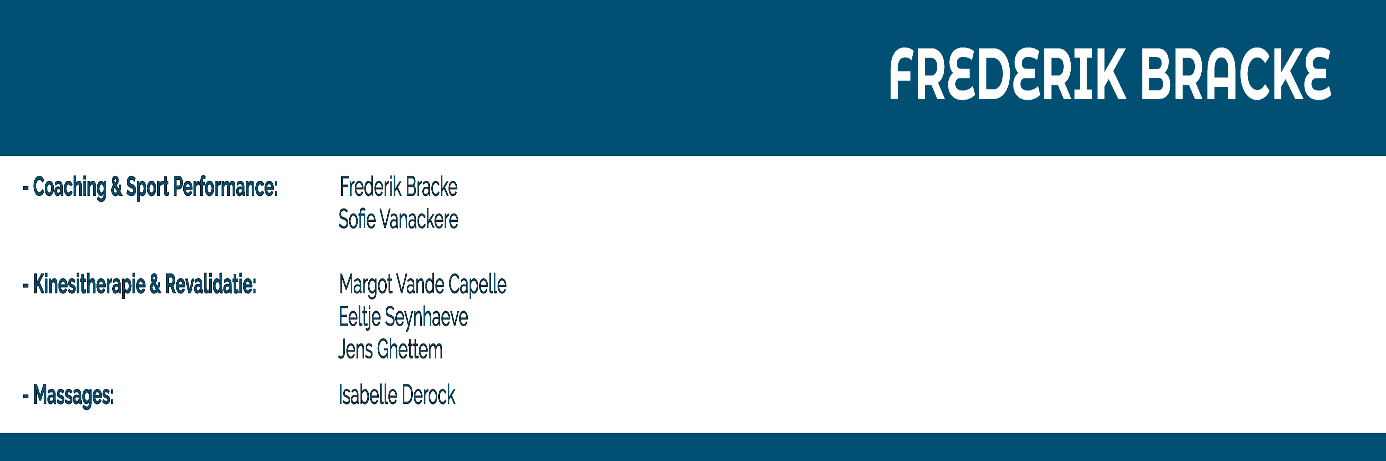 KAMPIOENSCHAP SAMENSPEL REKKEM-RUISELEDE-WINGENENATIONALE FONDVLUCHTENLEIE FONDTROFEE 2022De wedvluchten op de DAGFOND (vanaf LIMOGES) gaan door in SAMENSPEL met REKKEM en Verbond RUISELEDE/WINGENEOp de 14 prijsvluchten (9 met oude en 5 met jaarse duiven) uit het samenspel ,zal een KAMPIOENSCHAP worden ingericht,met de 1ste en 2de ingegeven duif.Er is een prijzenpot voorzien van €900 en verdeeld als volgt:Aan de winnaar €250 en verder 150-100-75-75--50-50-50-50-50De prijsvluchten voor dit SAMENSPEL zullen worden beschreven op de website van de maatschappijen en op PIPA onder de rubriek CLUBS -samenspel REKKEM-RUISELEDE-WINGENEOp iedere vlucht zal een EREPRIJS worden voorzien voor de winnaar.INTERNATIONAAL QUINTETKAMPIOENSCHAP SAMENSPEL REKKEM-RUISELEDE-WINGENE(Internationale vluchten)De wedvluchten op de INTERNATIONALE wedstrijden zullen doorgaan in SAMENSPEL met REKKEM en Verbond RUISELEDE/WINGENEOp de 9 prijsvluchten (7 met oude en 2 met jaarse duiven) uit het samenspel zal een KAMPIOENSCHAP worden ingericht, met de 1ste en 2de ingegeven duif. Er is een prijzenpot voorzien van €750 en verdeeld als volgt:Aan de winnaar €200 en verder 150-100-75-75-50-50-50De prijsvluchten voor dit SAMENSPEL zullen worden beschreven op de website van de maatschappijen en op PIPA onder de rubriek CLUBS -samenspel Rekkem-Ruiselede en Wingene.Op iedere vlucht zal een EREPRIJS worden voorzien voor de winnaar. REGLEMENTERING ivm MUTEREN VAN DUIVENALLE DUIVEN met ringen 2019 en de volgende jaren die op het hok aanwezig zijn, moetenVERPLICHT bij de K.B.D.B. zijn ingeschreven op naam van het betreffende lid.ALLE DUIVEN waarmee aan sportieve activiteiten (wedstrijden-tentoonstellingen)zal worden deelgenomen moeten VERPLICHT staan ingeschreven op naam van de deelnemende liefhebber.De mutatie of overschrijving dient bij de K.B.D.B. te zijn uitgevoerd VOOR de inkorving. Gewonnen prijzen met duiven niet op naam van betrokken liefhebber worden verbeurd verklaard ten voordele van de vlucht!!!!!Kostprijs per duif: €2Formulieren zijn  ter beschikking in het lokaal of af te printen op de website KBDBKOPPELEN DUIVEN aan de CHIPRINGENOp WOENSDAG ts.10.30 en 12.00 uur is er in ons lokaal de mogelijkheid uw duiven te laten koppelen aan de chipringen.Er worden GEEN KOPPELINGEN verricht tijdens de inkorvingen (m.u.v.  noodkoppeling).Even aandacht betreffende noodkoppeling.Een duif kan MAAR 1 maal deelnemen aan een wedstrijd met een “noodkoppeling”,dit is een koppeling die men uitvoerde bij de inkorving van een DEFECTE CHIP.Duiven aangeboden bij de inkorving ZONDER CHIP om de poot kunnen NIET DEELNEMEN aan de wedstrijd en men kan ze dus ook NIET inkorven.De liefhebbers die deelnemen aan NATIONALE-en INTERNATIONALE wedstrijden en NIET elektronisch constateren zullen hun duiven ook moeten voorzien van chipringen..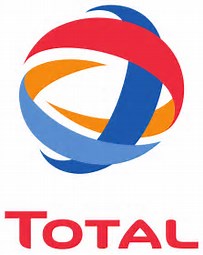 TANKSTATION DELRUESpoorwegstraat,458930 Lauwe                                                      SPELSYSTEEM PRIJSVLUCHTENMIEZEN per 3-tal      POELEN per 5-tal     SPECIAALS per 6-tal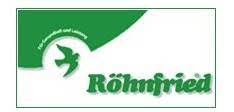 Poulebrief 2022:  nationaal-zonaal-provinciaalPE/ZW(ZW1 – ZW2 – ZW3) Alle gegevens zorgvuldig invullen en aanduiden met een kruis in de voorziene vakjes. Variabel M : miezen van 0.25€ tot 250€ - prijzen per 4-tal, voor de PE/ZW (ZW1 – ZW2 – ZW3) prijzen per 3-tal P : poules van 0.25€ tot 250€ - prijzen per 6-tal EP : erepoules van 0 .25€ tot 5€ - prijzen per 10-tal AS2 : aangeduide serie van 2 duiven – prijzen per 10-tal AS3 : aangeduide serie van 3 duiven – prijzen per 15-tal SP : speciale serie van (2 van de 3 duiven) gaat af per 15 RAS : raakserie – prijzen per 15-tal OAS2 : onaangeduide serie van 2 duiven – prijzen per 10-tal OAS3 : onaangeduide serie van 3 duiven – prijzen per 15-tal KRA : krabberpoule  - prijzen per 10-tal HEE : heeft – prijzen per 15-tal SPR  : sprint - gaat af in 4 delen. (40% - 30% - 20% - 10%) BOM : eerste prijs 1ste GET : prijzen per 10-tal HALFWEG : gaat af in 3 delen. (25%-50%-25%) De verschillende punten van 1 t/m de BOM, GET, HALFWEG worden in dalende lijn van getekende ingevuld d.w.z. dat de éérste getekende altijd hoger of gelijk staat van de volgende getekende enz. Aangeduide serie van 2 en 3 duiven. Serie van 2 per 2 duiven te zetten vb. 1ste  en 2de  getekende en verder  in groepen van 2. Serie van 3 per 3 duiven te zetten vb. 1ste  , 2de  en 3de  getekende en verder  in groepen van 3. Speciale serie. Kan men op alle duiven zetten in groepen van 3 duiven. vb. 10 duiven mee : 3 groepen 1ste, 2de en 3de getekende en 4de, 5de en 6de getekende en 7de, 8ste en 9de getekende. Gaat af per 2 duiven :  vb 2de en 3de getekende of 4e en 6de getekende. Raakserie. Kan op alle duiven gezet worden en wordt gewonnen door 2 duiven die aan elkaar raken : vb. 4de en 5de getekende. Wordt toegekend in het voordeel van de liefhebber vb. 4de – 2de – 3de – 1ste getekende. Indien op alle duiven gezet wint men een raakserie met 4de en 3de en een raakserie met 2de en 1ste getekende. Onaangeduide serie van 2 en 3 duiven. Kan men op alle duiven zetten. vb. 10 duiven zetten van de onaangeduide serie waarvan 5OA van 1€(1ste tot 5de getekende) en 5 duiven OA van 0.25€(6de tot 10de getekende).  Sprint. Kan men op alle duiven zetten en gaat af in 4 delen : 4/10, 3/10, 2/10 en 1/10. Krabber.  Kan men op alle duiven zetten, doch de 1ste getekende staat altijd hoger of gelijk aan dan de volgende getekende vb. 10 duiven mee, 5 krabbers gezet; staan dus op de 5 eerste getekende. De uitkering start van de laatste prijs naar boven tot de inleg verspeeld is. Bom. Kan men op alle duiven zetten en gaat in één maal af. Eérste getekende. Kan slechts op de 1ste getekende gezet worden – prijzen per 10-tal Halfweg. Kan gezet worden op alle duiven en gaat af in de 3 delen (25% - 50% - 25%) te beginnen met de middelste prijs en vervolgens één prijs hoger en één prijs lager dan de middelste prijs.  vb. 125 prijzen : 1ste prijs 63ste prijs, vervolgens 62ste prijs en als laatste 64ste prijs. Indien er geen 3 delen zijn wordt de inzet verdeeld in 2 delen. (50% - 50%) Indien er geen 2 delen zijn wordt dit 1 deel (100%) Belangrijke opmerkingen. Alle inzetten zijn per duif. De inzetten van alle series zijn vrij en mogen zelfs opgesplitst worden; vb. 10 duiven zetten van de onaangeduid serie waarvan 5OA van 1€(1ste tot 5de getekende) en 5 duiven OA van 0.50€(6de tot 10de getekende). Alle prijzen worden gewonnen t/m de laatste duif op de uitslag. De niet gewonnen prijzen worden à rato van de gezette duiven terugbetaald zonder afhouding van %. De series worden verspeeld volgens art. 84 van het nationaal sportreglement, de series tot maximum 2 uur na de prijskamp. Niet tegen gezette inleggen van een liefhebber worden volledig terugbetaald zonder afhouding van de kosten(zuiver geld). 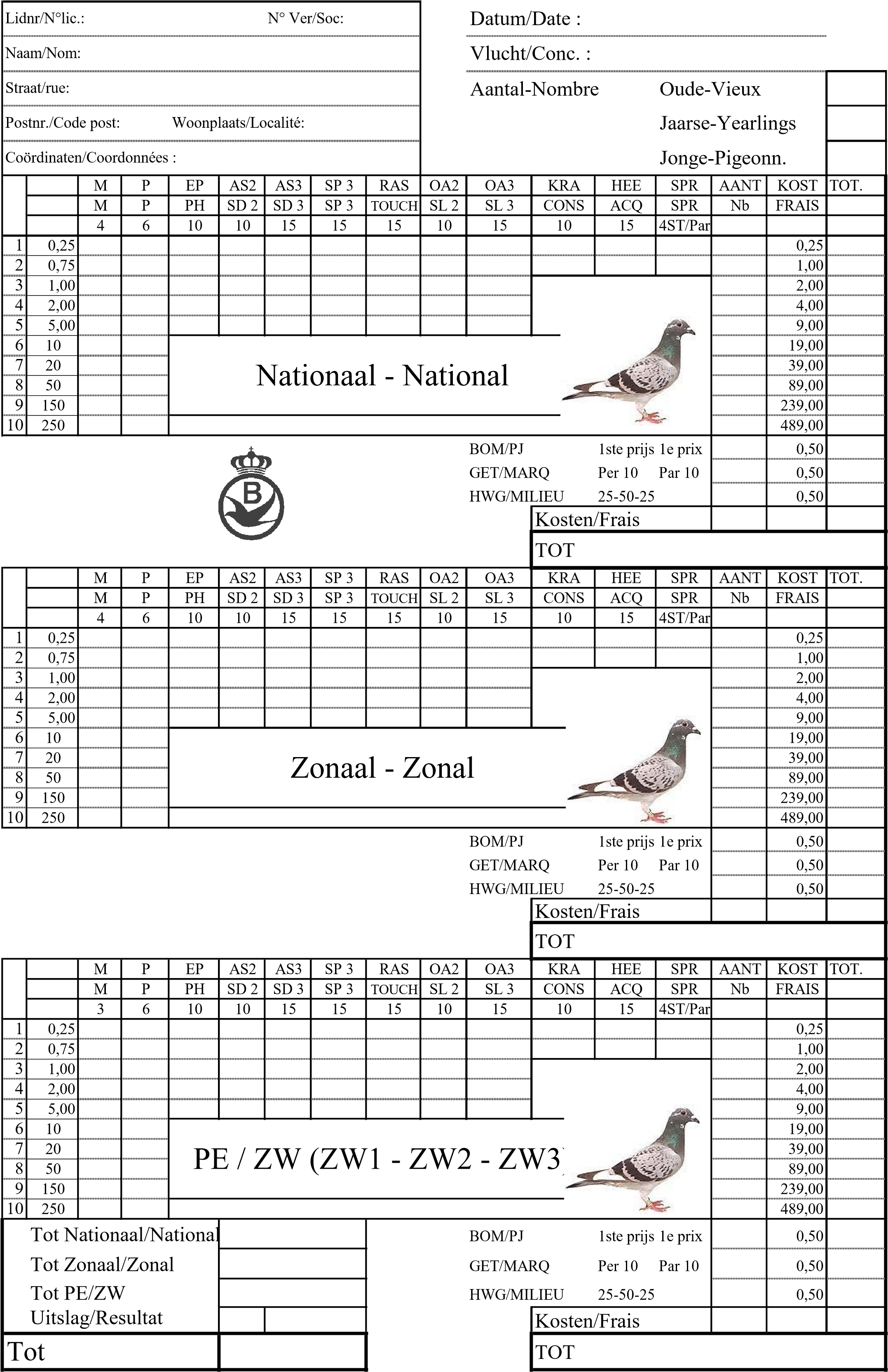 AANMELDEN VAN DE DUIVENAl gaat onze voorkeur uit naar het zelf aanmelden van uw duiven van je PC, bieden we toch de mogelijkheid aan om in ons lokaal telefonisch aan te melden.Wat we nodig hebben:  Voor de ZWARE-HALVE FOND WEDVLUCHTEN:Volledige identiteitsring+2 cijfers jaartal en juiste tijd van bestatiging (uur-min.sec.)Voor de NATIONALE en INTERNATIONALE WEDVLUCHTEN:Gumminummer (vier cijfers)en juiste tijd van bestatiging (uur-min.-seconden)E-mail en sms worden NIET in aanmerking genomen.Heb je moeilijkheden bij het aanmelden, dan proberen we je zeker verder te helpen.Aanmelden kan op volgende nummers:    0470/22.34.38    0470/22.31.86    0479/17.93.28Voor vluchten die meer dan 1 dag openstaan, zal vanaf dag 2 enkel het nummer in rood in gebruik zijn.ART.101 §1-2 en 3 NATIONAAL SPORTREGLEMENT KBDB:Voor de ALLE NATIONALE-en INTERNATIONALE WEDVLUCHTEN dienen ALLE duiven verplicht te worden aangemeld via een communicatiemiddel aan zijn inkorvingslokaal of aan een door de KBDB aanvaard aanmeldingsplatform.-de eerste geklokte duif per categorie van elke liefhebber binnen de 15 minuten vanaf het officiële uur van bestatiging, dit in uur-minuten en seconden.-vanaf de tweede geklokte duif per categorie van elke liefhebber binnen de 30 minuten van het officiële uur van bestatiging, dit in uur-minuten en seconden.Een aanmelding dient te bestaan uit:-naam van de liefhebber-nummer van de gummiring, bestaat steeds uit 4 cijfers-volledige identiteitsring +jaartal voor de ZWARE HALVE FONDVLUCHTEN-het uur van klokken in uur-minuten en seconden-het uur van aanmelden in uur-minuten en seconden-eventueel het vleugelmerkWanneer het uur van klokken niet in uur-minuten en seconden bij het aangeven niet is vermeld zal de duif geklasseerd worden op bestatiging + 1 minuut.Indien aan één of meerdere voorwaarden niet werd voldaan bij het aanmelden zal de duif worden GEDEKLASSEERD.Weet je…….-dat we in het seizoen 2021 meer dan HONDERD gratisprijzen verspeelden op onze vluchten met ondermeer zakken voeder en flessen champagne en €6.500  GRATIS KAMPIOENSCHAPPEN uitdeelden  -dat we eveneens een 35-tal ereprijzen mochten uitdelenMet dank aan de schenkers-dat we voor het seizoen 2022 terug een resem GRATISPRIJZEN en MOOIE GRATIS KAMPIOENSCHAPPEN voorzien.-dat voor de NATIONAALS,ZONAALS en de PROVINCIALE DUBBELINGEN DE NIEUWE POELEBRIEF behouden blijft -dat voor de INTERNATIONALE de oude poelebrief in gebruik blijft.-dat we voor de FOND-en INTERNATIONALE vluchten samenspelen met REKKEM en het Verbond RUISELEDE-WINGENE met een LOKALE UITSLAG.-dat er “belangrijke” wijzigingen in de reglementering inzake INKORVING-VACCINATIE PARAMYXO- MUTATIES-NOODKOPPELINGEN-Alles is te vinden in onze VLUCHTKALENDER 2022-dat we in onze cafetaria de traditionele bieren en frisdranken zullen serveren aan democratische prijzen-dat we heel dankbaar zijn aan de liefhebber en sympathisanten die onze maatschappij hun vertrouwen blijven schenken, hetzij  als speler-koper-schenker en/of medewerker-dat er een grote parking ter beschikking is -dat we u allen van HARTE WELKOM heten en graag willen VERWELKOMEN.-dat we u heel veel succes wensen in het komende seizoen-dat we,samen met u,hopen op een seizoen zonder veel problemen     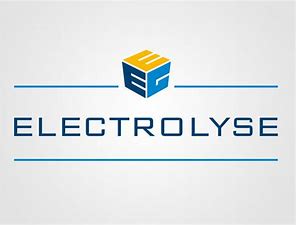 DAGDATAVLUCHT +CAT.ORG.INK.ZWAREFONDOUDE enJAARSEFONDOUDEFOND JAARSEZWAREHALVEFONDOUDEZWAREHALVE FONDJAARSEZWAREHALVEFONDJONGENZat.21/05CHATEAUROUX Ou.+Jl.IPDon.XXZat.28/05BOURGES I Ou.+Jl.Nat.Don.XXZat.04/06ARGENTONOu.+Jl.Nat.Don.XXZat.11/06LIMOGESOu.Nat.WoeXCHATEAUROUXOu.+Jl.IPDon.XXZat.18/06VALENCEOu.Nat.WoeXARGENTON Ou.+Jl.Nat.Don.XXZat.25/06LIMOGESOu.+Jl.Nat.Woe.XXISSOUDUNOu.+Jl.Nat.Don.XXVrij.01/07AGEN Ou.+Jl.Int.Ma.X O.X Jl.Zat.02/07MONTELIMAROu.Nat.Woe.XCHATEAUROUXOu.+Jl.IPDon.XXVrij.08/07BARCELONA Ou.Int.Ma.XZat.09/07BRIVEOu.+Jl.Nat.Woe.XXGUERETOu.+Jl.Nat.Don.XXVrij.15/07St.VINCENT Ou.Int.Ma.XZat.16/07CAHORSOu.Nat.Woe.XLa SOUTERRAINEOu.+Jl.Nat.Don.XXZat.23/07SOUILLACOu.+Jl.Nat.Woe.XXMONTOIREOu.+Jl.+Jo.IPDon.XXXVrij.29/07NARBONNEOu.+Jl.Int.Ma.X O.X Jl.Zat.30/07TULLE Ou.+Jl.Nat.Woe.XXBOURGESOu.+Jl.+Jo.Nat.Don.XXXVrij.05/08PERPIGNANOu.Int.Ma.XZat.06/08LIBOURNE Ou.+Jl.Nat.Woe.XXCHATEAUROUX IIOu.+Jl.Nat.Don.Zat.13/08ARGENTONOu./Jl.+Jo.Nat.Don.XZat.20/08CHATEAUROUXOu./Jl.+Jo.IPDon.XZat.27/08ARGENTONOu/Jl.+Jo.Nat.Don.XZat.03/09MONTOIRE Ou./Jl.+Jo.IPDon.XZat.10/09CHATEAUROUX Ou/Jl..+Jo.Nat.Don.XBONTOT….INLEG1100,252200,753301,504402,505504,0061006,00720010,00830018,00950030,0010100050,00112000100,00125000250,001310000500,00Nr.VOOR WAT SPEEL JE…..1VRIJE INLEG (voor prijs)2INLEG 23SUPERBON4JOKER (sprint)5GROTE PRIJS6PRESTIGE7GROTE BON per duif8KLEINE BON per duif9A.S.210O.S.211A.S.312O.S.313ERESERIE14SUPERHEEFT15TANDEM (voor 1-2)